	MFA 608
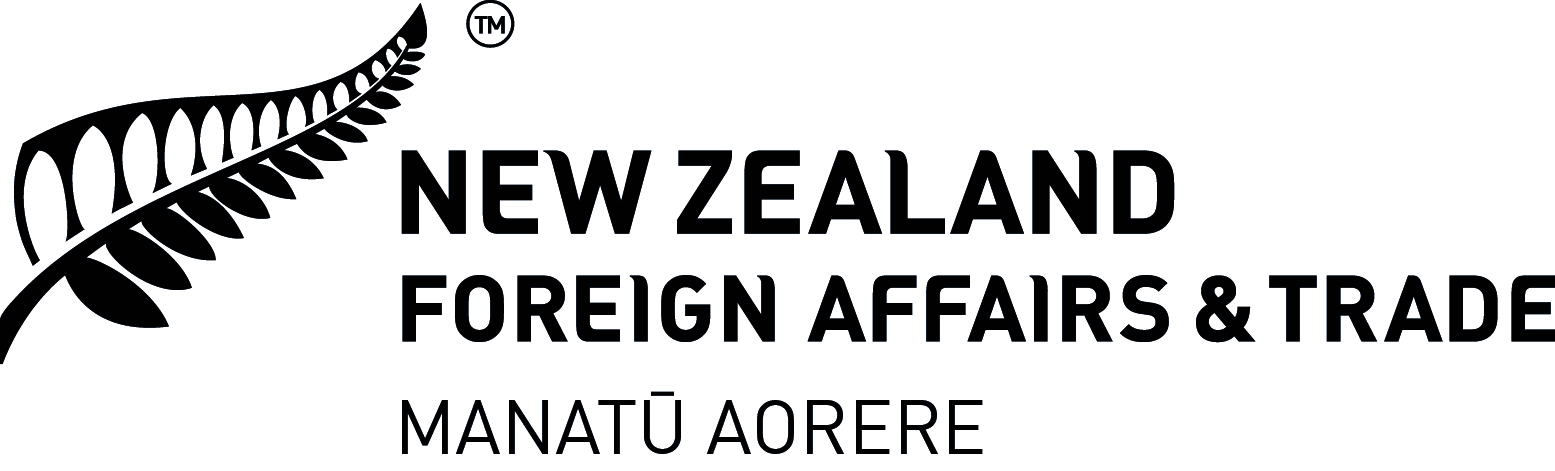 AUTHORISATION FOR DIPLOMATIC  CONSULARCERTIFYING OFFICERThis form must be completed and signed by the Head of Mission or Post authorising an officer to approve duty-free purchases and refunds of motor spirits excise tax on behalf of diplomatic and consular offices and privileged staff.  The completed original (signed) form must be returned to Protocol Division, MFAT for forwarding to New Zealand Customs.(Please print in block letters)FULL NAME OF MISSION/POST:.......................................................................................................................................FULL NAME OF PROPOSED CERTIFYING OFFICER:..............................................................................................................................................................DESIGNATION OF PROPOSED CERTIFYING OFFICER:  (Must be diplomatic or consular officer)..............................................................................................................................................................THREE SAMPLES OF THE SAME SIGNATURE OF THE PROPOSED CERTIFYING OFFICER:1.   ..............................................................................................................................................................2.   ..............................................................................................................................................................3.   ..............................................................................................................................................................NAME OF CERTIFYING OFFICER BEING REPLACED: (If applicable)..............................................................................................................................................................SIGNATURE OF HEAD OF  OR POST: Signature:  .................................................................................  Mission/Post Seal:  ..............................FOR OFFICIAL USE ONLY:MFAT APPROVAL:Signature:    ...................................................................        MFAT SEAL: